教育部師鐸獎恭   賀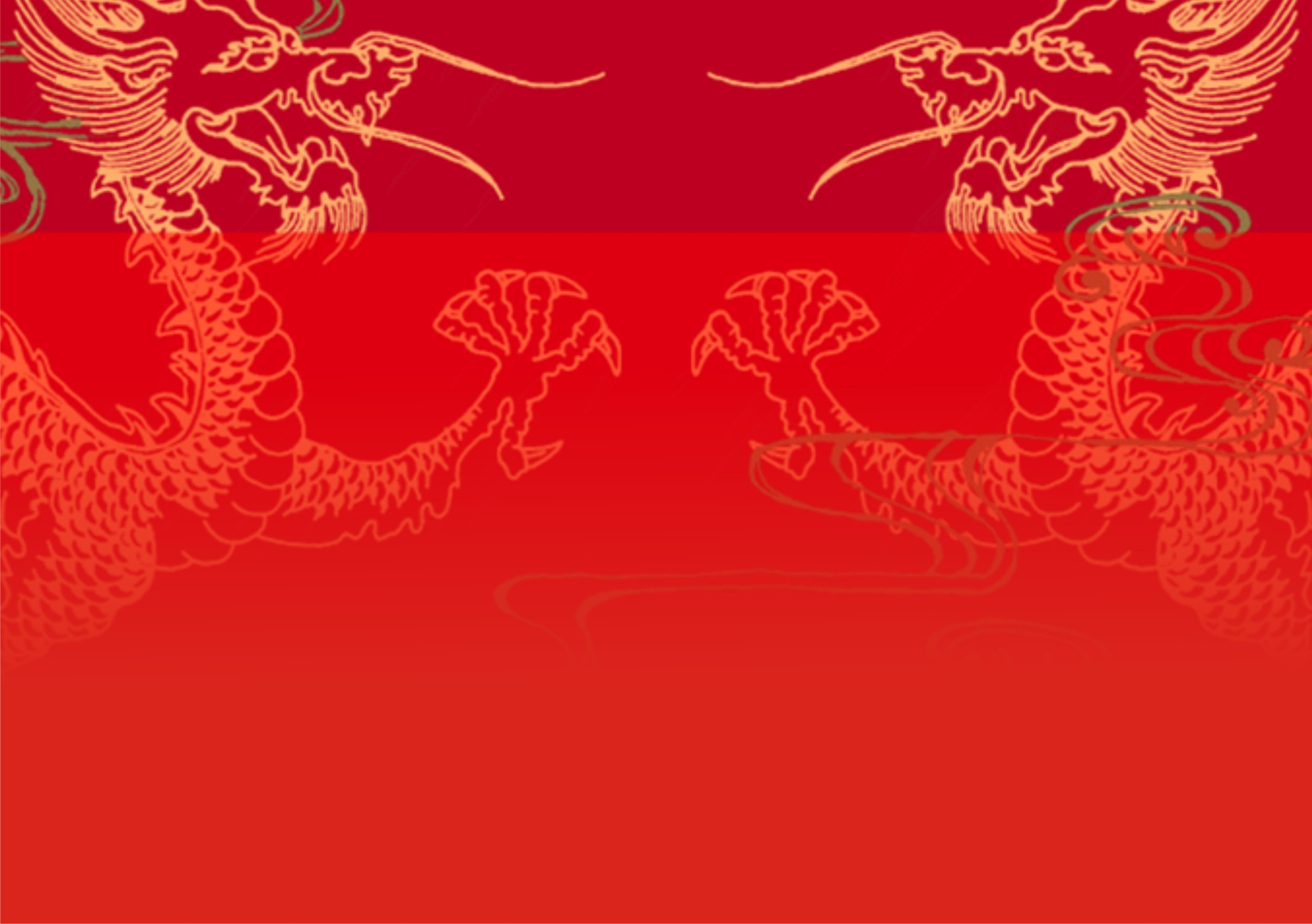 本系 蔡明祺 講座 榮獲教育部師鐸獎機械系全體教職員生 祝賀